1.3.21To explore lines of symmetry.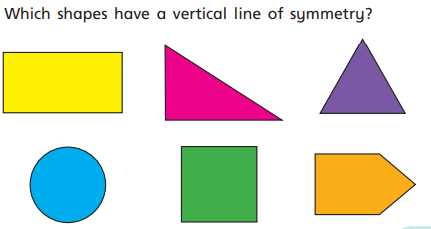 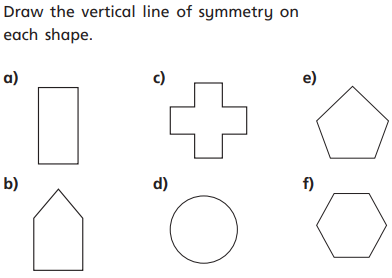 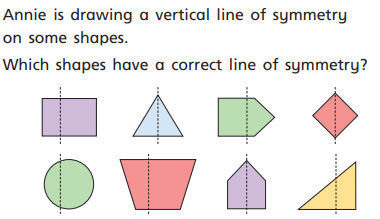 2.3.21To count vertices of 2d shapes.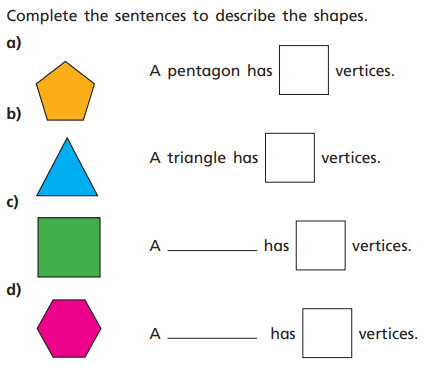 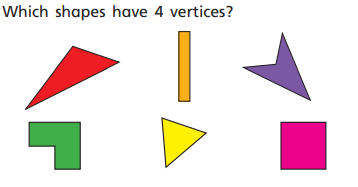 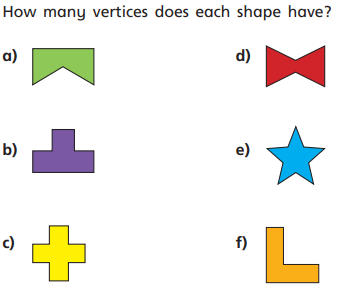 3.3.21To know the names of 3D shapes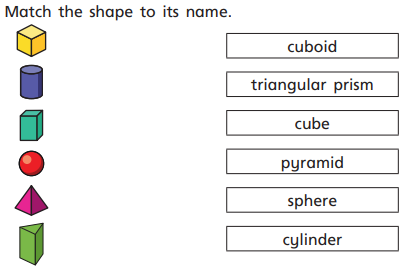 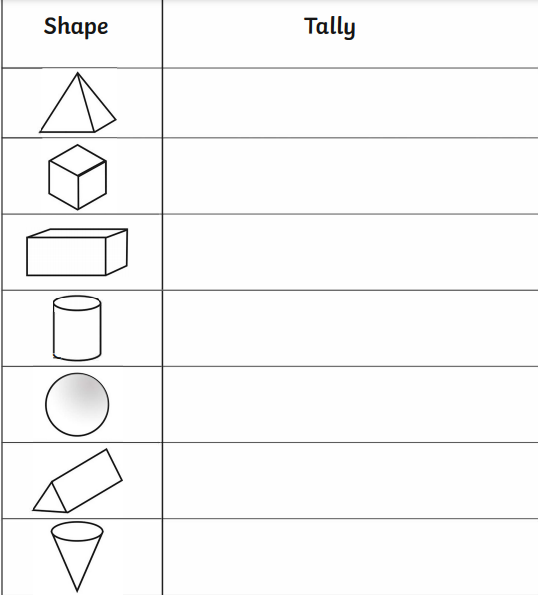 4.3.21To know the properties of 3D shapes.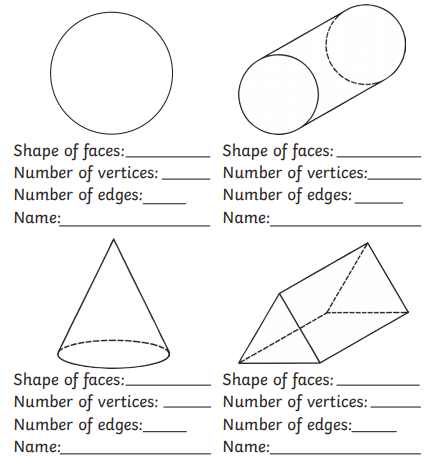 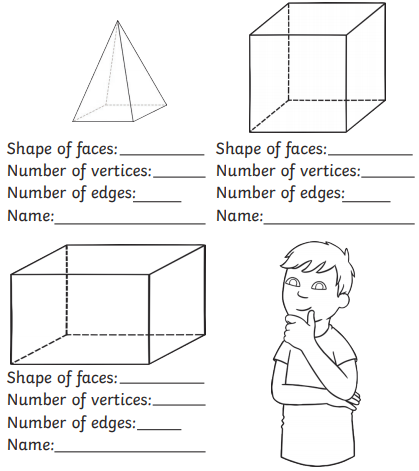 5.3.21To sort shapes by their properties.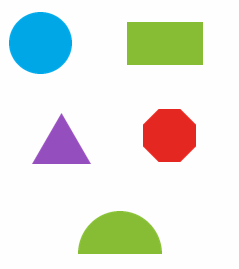 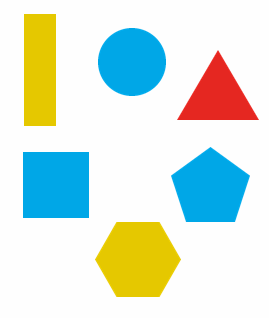 